Abbreviations: OR, Odds ratio; CI, confidence interval; AUC, area under the receiver operating curve; PPV, positive predictive value; NPV, negative predictive value; n.a., not applicable*p-value<0.01 for univariate logistic regression modelOdds ratio (95%CI) calculated from univariate logistic regression model; all frailty instruments (dependent variables) included as binary variables (frail vs. non-frail)AUC calculated from Receiver operating characteristic curve (ROC); frailty instruments coded as ordinal variables (clinical frailty phenotype) or continuous variable (FI)frailty index in the univariate model omitted, as frailty index using cut-off 0.2 predicts non-home discharge perfectlyAbbreviations: OR, Odds ratio; CI, confidence interval; n.a., not applicablemultivariate logistic model adjusted for age and sexall frailty instruments (dependent variables) included as binary variables (frail vs. non-frail)frailty index in the multivariate model omitted, as frailty index using cut-off 0.2 predicts non-home discharge perfectlyAbbreviations: OR, Odds ratio; CI, confidence interval; AUC, area under the receiver operating curve; PPV, positive predictive value; NPV, negative predictive value;*p-value<0.01 for univariate logistic regression modelOdds ratio (95%CI) calculated from univariate logistic regression model; all frailty instruments (dependent variables) included as binary variables (frail vs. non-fraiAUC calculated from Receiver operating characteristic curve (ROC); frailty instruments coded as ordinal variables (clinical frailty phenotype) or continuous variable (FI)N=313, (n=7 missing)Abbreviations: OR, Odds ratio; CI, confidence interval; multivariate logistic model adjusted for age and sexall frailty instruments (dependent variables) included as binary variables (frail vs. non-frail)N=320, (n=14 missing)Figure S1. Panel A. Kernel density histogram of the SFNR-frailty index in women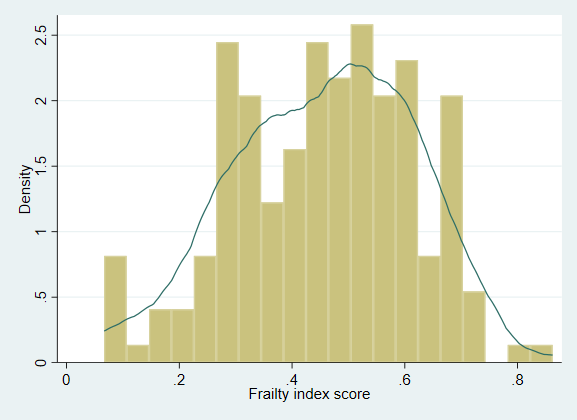 Panel B. Histogram of the SFNR-frailty index in men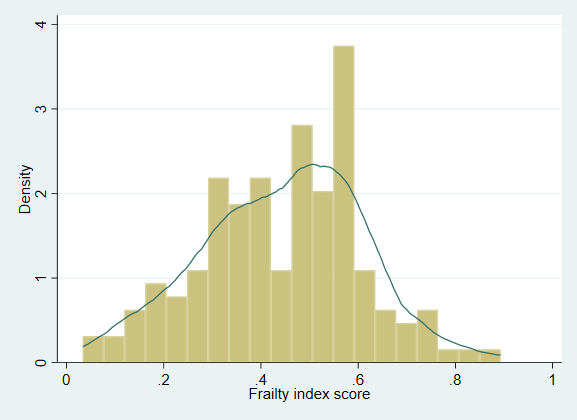 Figure S2. Scatterplot of the SFNR-frailty index and age by gender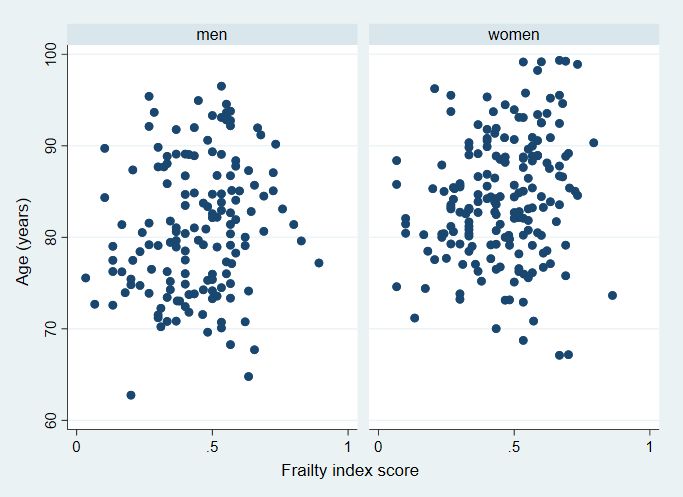 Table S1. Definition of the clinical frailty phenotype1) Shrinking: Unintentional weight loss during last 6 months, or loss of appetite, or loose clothing, or loss of weight>5%. If the patient had a cognitive impairment (MMS ≤16 points), proxy information was collected. 2) Low activity: The patient reports to engage activities that require a low or moderate level of energy such as gardening, cleaning a car, or doing a walk for “less than once a week” before admission to the hospital. If the patient had a cognitive impairment, proxy information was collected.3) Fatigue: Self-reported 5-item geriatric depression scale (5-GDS) ≥1 point. 4) Slowness: <0.8m/sec measured on a standardized 4m gait speed test. Patients were asked to walk 4m (standing start, manual timing) at their usual speed. The 4-m walk test was repeated twice and patients were allowed to use an assistive device (the best of two consecutive measurements was used for analysis). If the patient had limited mobility capacity (<10m walking distance) and needed personal assistance slowness was coded as present. If a patient refused to perform gait speed testing, slowness was coded as missing. 5) Weakness: Grip strength using a Martin vigorimeter at the dominant hand at the time of assessment. Three trials were performed and the maximum value achieved was used for analysis. Weakness was defined using the cut-off definitions of low grip strength according Gagesch et al. (2021). If a patient is unable to do the test due to weakness (e.g. pain, and therefore not able to press the balloon) or cognitive reason, weakness is coded as present. If a patient refused to perform grip strength testing, weakness is coded as missing. Table S2: Methodological description of the SFNR-frailty index Table S2: Methodological description of the SFNR-frailty index Table S2: Methodological description of the SFNR-frailty index Table S2: Methodological description of the SFNR-frailty index Table S2: Methodological description of the SFNR-frailty index Table S2: Methodological description of the SFNR-frailty index Table S2: Methodological description of the SFNR-frailty index Cumu-lative deficit Clinical domainAssessment tool Cut-off point for deficit scorePatients with a deficit, 
n (%)Patients with missing values, n (%)Reference1FunctionBarthel Index: eating<10 points82 (24.6%)3 (0.9%)Mahoney, F. I., & Barthel, D. W. (1965). Functional evaluation: The Barthel Index: A simple index of independence useful in scoring improvement in the rehabilitation of the chronically ill. Maryland State Medical Journal, 14, 61–65.2Barthel index: grooming<5 points198 (59.3%)3 (0.9%)Mahoney, F. I., & Barthel, D. W. (1965). Functional evaluation: The Barthel Index: A simple index of independence useful in scoring improvement in the rehabilitation of the chronically ill. Maryland State Medical Journal, 14, 61–65.3Barthel index: toileting<10 points194 (58.1%)3 (0.9%)Mahoney, F. I., & Barthel, D. W. (1965). Functional evaluation: The Barthel Index: A simple index of independence useful in scoring improvement in the rehabilitation of the chronically ill. Maryland State Medical Journal, 14, 61–65.4Barthel Index: transfer bed/chair<15 points219 (65.6%)3 (0.9%)Mahoney, F. I., & Barthel, D. W. (1965). Functional evaluation: The Barthel Index: A simple index of independence useful in scoring improvement in the rehabilitation of the chronically ill. Maryland State Medical Journal, 14, 61–65.5Barthel index: walking <15 points267 (79.9%)3 (0.9%)Mahoney, F. I., & Barthel, D. W. (1965). Functional evaluation: The Barthel Index: A simple index of independence useful in scoring improvement in the rehabilitation of the chronically ill. Maryland State Medical Journal, 14, 61–65.6Barthel index: dressing<10 points274 (82.0%)3 (0.9%)Mahoney, F. I., & Barthel, D. W. (1965). Functional evaluation: The Barthel Index: A simple index of independence useful in scoring improvement in the rehabilitation of the chronically ill. Maryland State Medical Journal, 14, 61–65.7Barthel index: bowel continence<10 points100 (29.9%)3 (0.9%)Mahoney, F. I., & Barthel, D. W. (1965). Functional evaluation: The Barthel Index: A simple index of independence useful in scoring improvement in the rehabilitation of the chronically ill. Maryland State Medical Journal, 14, 61–65.8Barthel index: bladder continence<10 points158 (47.3%)3 (0.9%)Mahoney, F. I., & Barthel, D. W. (1965). Functional evaluation: The Barthel Index: A simple index of independence useful in scoring improvement in the rehabilitation of the chronically ill. Maryland State Medical Journal, 14, 61–65.9Emotion1) 5-item geriatric depression scale (GDS-5)≥2 points136 (40.7%)4 (1.2%)Hoyl TM, Alessi CA, et al. Development and Testing of a five-item version of the Geriatric depression scale. J Am Geriatr Soc 1999; 47: 873-878.10CognitionUltrabrief delirium screening: Question 1: “What day of the week is it?”Incorrect answer67 (20.1%)0 (0%)Fick DM, Inouye SK, Guess J, Ngo LH, Jones RN, Saczynski JS, Marcantonio ER. Preliminary development of an ultrabrief two-item bedside test for delirium. J Hosp Med. 2015 Oct;10(10):645-50.11Ultrabrief delirium screening: Question 2: «Months of the year backwards?”Incorrect answer135 (40.4%)0 (0%)Fick DM, Inouye SK, Guess J, Ngo LH, Jones RN, Saczynski JS, Marcantonio ER. Preliminary development of an ultrabrief two-item bedside test for delirium. J Hosp Med. 2015 Oct;10(10):645-50.12HearingBest corrected hearing using whisper test (with hearing aid if present)<2/374 (22.2%)1 (0.3%)Bagai A, Thavendiranathan P, Detsky AS. Does this patient have hearing impairment? JAMA 2006;295:416-2813NutritionBody mass index: Overweight BMI ≥30kg/m267 (20.1%)0 (0%)According to definition by the World Health Organization 14Grip strengthLow grip strength according to reference cut-off values143 (42.8%)6 (1.8%)Gagesch M, Abderhalden L, Kressig RW, et al. Threshold definition for grip strength to identify 267 relevant weakness in Swiss DO-HEALTH participants. International Conference on Frailty and 268 Sarcopenia Research; 2019; Miami Beach, FL, USA.15PainNumeric rating scale upon admission>3 points46 (13.8%)46 (13.8%)Boonstra AM, Stewart RE, Köke AJ, Oosterwijk RF, Swaan JL, Schreurs KM, Schiphorst Preuper HR. Cut-Off Points for Mild, Moderate, and Severe Pain on the Numeric Rating Scale for Pain in Patients with Chronic Musculoskeletal Pain: Variability and Influence of Sex and Catastrophizing. Front Psychol. 2016 Sep 30;7:1466.16MobilityFalls in the last 12 monthsYes203 (60.8%)1 (0.3%)Bandeen-Roche K, Seplaki CL, Huang J, Buta B, Kalyani RR, Varadhan R, Xue QL, Walston JD, Kasper JD. Frailty in Older Adults: A Nationally Representative Profile in the United States. J Gerontol A Biol Sci Med Sci. 2015 Nov;70(11):1427-34.17Stairs: Able to climb 1 flight of stairs (10 steps) prior to hospital admissionNo, or personal assistance needed65 (19.5%)7 (2.1%)Bandeen-Roche K, Seplaki CL, Huang J, Buta B, Kalyani RR, Varadhan R, Xue QL, Walston JD, Kasper JD. Frailty in Older Adults: A Nationally Representative Profile in the United States. J Gerontol A Biol Sci Med Sci. 2015 Nov;70(11):1427-34.18Walking distance: Able to walk 200m prior to hospital admissionNo, or personal assistance needed51 (15.3%)2 (0.6%)Shumway-Cook A, Ciol MA, Yorkston KM, Hoffman JM, Chan L. Mobility limitations in the Medicare population: prevalence and sociodemographic and clinical correlates. J Am Geriatr Soc. 2005 Jul;53(7):1217-21. doi: 10.1111/j.1532-5415.2005.53372.x. PMID: 16108942.19Walking aid: Use of walking aid prior to hospital admissionYes (walking stick(s), walking frame with or without wheels, wheelchair)183 (54.8%)0 (0%)Shumway-Cook A, Ciol MA, Yorkston KM, Hoffman JM, Chan L. Mobility limitations in the Medicare population: prevalence and sociodemographic and clinical correlates. J Am Geriatr Soc. 2005 Jul;53(7):1217-21. doi: 10.1111/j.1532-5415.2005.53372.x. PMID: 16108942.20Timed up and go (TUG)TUG ≥20sec, inability to mobilize and/or personal assistance needed249 (74.6%)0 (0%)Podsiadlo D, Richardson S. The timed “up & go”: a test of basic functional mobility for frail elderly persons. J Am Geriatr Soc. 1991;39:142–8.21MultimorbidityCumulative illness rating scale (CIRS):
CIRS: Respiratory≥1 point per item
158 (47.3%)0 (0%)Fabio Salvi, MD, Mark D. Miller, MD, Adele L. Towers, MD, Valeria Morichi, MD, and Paolo Dessı-Fulgheri, MD; Guidelines for Scoring the Modified Cumulative Illness Rating Scale; J Am Geriatr Soc. 2008 Oct;56(10)22CIRS: Upper gastrointestinal136 (40.7%)0 (0%)Fabio Salvi, MD, Mark D. Miller, MD, Adele L. Towers, MD, Valeria Morichi, MD, and Paolo Dessı-Fulgheri, MD; Guidelines for Scoring the Modified Cumulative Illness Rating Scale; J Am Geriatr Soc. 2008 Oct;56(10)23CIRS: Lower gastrointestinal235 (70.4%)0 (0%)Fabio Salvi, MD, Mark D. Miller, MD, Adele L. Towers, MD, Valeria Morichi, MD, and Paolo Dessı-Fulgheri, MD; Guidelines for Scoring the Modified Cumulative Illness Rating Scale; J Am Geriatr Soc. 2008 Oct;56(10)24CIRS: Hepatic and pancreatic110 (32.9%)0 (0%)Fabio Salvi, MD, Mark D. Miller, MD, Adele L. Towers, MD, Valeria Morichi, MD, and Paolo Dessı-Fulgheri, MD; Guidelines for Scoring the Modified Cumulative Illness Rating Scale; J Am Geriatr Soc. 2008 Oct;56(10)25CIRS: Renal143 (42.8%)0 (0%)26CIRS: Genitourinary230 (68.9%)0 (0%)27CIRS: Neurological229 (68.6%)0 (0%)28Laboratory valuesDecreased creatinine clearanceCreatinine ≥104umol/l80 (24.0%)11 (3.3%)Cut-off according to local laboratory29Abnormal white blood cell countWBC: >10.5 or <3.0 G/l29 (8.7%)7 (2.1%)Cut-off according to local laboratory30HypalbuminemiaAlbumin <35G/l153 (45.8%)35 (10.5%)Cut-off according to local laboratoryTable S3. Sensitivity analyses: Predictive and discriminative capacity of the SFNR-frailty index using a cut-off of 0.2 (n=334): 
Univariate analyses and AUCTable S3. Sensitivity analyses: Predictive and discriminative capacity of the SFNR-frailty index using a cut-off of 0.2 (n=334): 
Univariate analyses and AUCTable S3. Sensitivity analyses: Predictive and discriminative capacity of the SFNR-frailty index using a cut-off of 0.2 (n=334): 
Univariate analyses and AUCTable S3. Sensitivity analyses: Predictive and discriminative capacity of the SFNR-frailty index using a cut-off of 0.2 (n=334): 
Univariate analyses and AUCTable S3. Sensitivity analyses: Predictive and discriminative capacity of the SFNR-frailty index using a cut-off of 0.2 (n=334): 
Univariate analyses and AUCTable S3. Sensitivity analyses: Predictive and discriminative capacity of the SFNR-frailty index using a cut-off of 0.2 (n=334): 
Univariate analyses and AUCTable S3. Sensitivity analyses: Predictive and discriminative capacity of the SFNR-frailty index using a cut-off of 0.2 (n=334): 
Univariate analyses and AUCTable S3. Sensitivity analyses: Predictive and discriminative capacity of the SFNR-frailty index using a cut-off of 0.2 (n=334): 
Univariate analyses and AUCTable S3. Sensitivity analyses: Predictive and discriminative capacity of the SFNR-frailty index using a cut-off of 0.2 (n=334): 
Univariate analyses and AUCTable S3. Sensitivity analyses: Predictive and discriminative capacity of the SFNR-frailty index using a cut-off of 0.2 (n=334): 
Univariate analyses and AUCTable S3. Sensitivity analyses: Predictive and discriminative capacity of the SFNR-frailty index using a cut-off of 0.2 (n=334): 
Univariate analyses and AUCFrailty indexOR (95%CI) a)AUC (95% CI) b)SensitivitySpecificityPPVNPVNon-home dischargen.a. c)0.76 (0.71, 0.82)85/85100%21/2498.4%85/31327.2%21/21100%Functional decline0.79 (0.28, 2.2)0.66 (0.59, 0.74)62/6792.5%16/2676.0%62/25180.2%16/2176.2%Table S4. Sensitivity analyses: Predictive capacity of the SFNR-frailty index using a cut-point of 0.2 for clinical outcomes: Multivariate analyses (n=334)Table S4. Sensitivity analyses: Predictive capacity of the SFNR-frailty index using a cut-point of 0.2 for clinical outcomes: Multivariate analyses (n=334)Table S4. Sensitivity analyses: Predictive capacity of the SFNR-frailty index using a cut-point of 0.2 for clinical outcomes: Multivariate analyses (n=334)Table S4. Sensitivity analyses: Predictive capacity of the SFNR-frailty index using a cut-point of 0.2 for clinical outcomes: Multivariate analyses (n=334)Frailty index b)Frailty index b)Adjusted OR a)
(95% CI)p-valueNon-home dischargen.a.c)n.a.c)Functional decline0.73 (0.25, 2.10)0.560Table S5. Sensitivity analyses: Predictive and discriminative capacities of the clinical frailty phenotype and the SFNR-frailty index for clinical outcomes in surviving patients (n=325): Univariate analyses and AUCTable S5. Sensitivity analyses: Predictive and discriminative capacities of the clinical frailty phenotype and the SFNR-frailty index for clinical outcomes in surviving patients (n=325): Univariate analyses and AUCTable S5. Sensitivity analyses: Predictive and discriminative capacities of the clinical frailty phenotype and the SFNR-frailty index for clinical outcomes in surviving patients (n=325): Univariate analyses and AUCTable S5. Sensitivity analyses: Predictive and discriminative capacities of the clinical frailty phenotype and the SFNR-frailty index for clinical outcomes in surviving patients (n=325): Univariate analyses and AUCTable S5. Sensitivity analyses: Predictive and discriminative capacities of the clinical frailty phenotype and the SFNR-frailty index for clinical outcomes in surviving patients (n=325): Univariate analyses and AUCTable S5. Sensitivity analyses: Predictive and discriminative capacities of the clinical frailty phenotype and the SFNR-frailty index for clinical outcomes in surviving patients (n=325): Univariate analyses and AUCTable S5. Sensitivity analyses: Predictive and discriminative capacities of the clinical frailty phenotype and the SFNR-frailty index for clinical outcomes in surviving patients (n=325): Univariate analyses and AUCTable S5. Sensitivity analyses: Predictive and discriminative capacities of the clinical frailty phenotype and the SFNR-frailty index for clinical outcomes in surviving patients (n=325): Univariate analyses and AUCTable S5. Sensitivity analyses: Predictive and discriminative capacities of the clinical frailty phenotype and the SFNR-frailty index for clinical outcomes in surviving patients (n=325): Univariate analyses and AUCTable S5. Sensitivity analyses: Predictive and discriminative capacities of the clinical frailty phenotype and the SFNR-frailty index for clinical outcomes in surviving patients (n=325): Univariate analyses and AUCTable S5. Sensitivity analyses: Predictive and discriminative capacities of the clinical frailty phenotype and the SFNR-frailty index for clinical outcomes in surviving patients (n=325): Univariate analyses and AUCClinical frailty phenotype c)OR (95%CI) a)AUC (95% CI) b)SensitivitySensitivitySpecificitySpecificityPPVNPVNon-home discharge2.2 (1.3, 3.9)*0.65 (0.58, 0.72)50/7467.7%124/23951.9%50/16530.3%124/14883.8%Functional decline2.5 (1.4, 4.7)*0.61 (0.54, 0.68)41/5870.7%131/25551.4%41/16524.9%131/14888.5%Frailty indexNon-home discharge6.3 (2.7, 14.3)*0.77 (0.71, 0.83)69/7690.8%105/24942.2%69/21332.4%105/11293.8%Functional decline2.7 (1.4, 5.5)*0.65 (0.57, 0.73)49/6081.7%101/26538.1%49/21323.0%101/11290.2%Table S6. Sensitivity analyses: Predictive abilities of the clinical frailty phenotype and the SFNR-frailty index for clinical outcomes in surviving patients: Multivariate analyses (n=325)Table S6. Sensitivity analyses: Predictive abilities of the clinical frailty phenotype and the SFNR-frailty index for clinical outcomes in surviving patients: Multivariate analyses (n=325)Table S6. Sensitivity analyses: Predictive abilities of the clinical frailty phenotype and the SFNR-frailty index for clinical outcomes in surviving patients: Multivariate analyses (n=325)Table S6. Sensitivity analyses: Predictive abilities of the clinical frailty phenotype and the SFNR-frailty index for clinical outcomes in surviving patients: Multivariate analyses (n=325)Table S6. Sensitivity analyses: Predictive abilities of the clinical frailty phenotype and the SFNR-frailty index for clinical outcomes in surviving patients: Multivariate analyses (n=325)Table S6. Sensitivity analyses: Predictive abilities of the clinical frailty phenotype and the SFNR-frailty index for clinical outcomes in surviving patients: Multivariate analyses (n=325)Clinical frailty phenotype b) c)Clinical frailty phenotype b) c)Frailty index b)Frailty index b)Adjusted OR a)
(95% CI)p-valueAdjusted OR a)
(95% CI)p-valueNon-home discharge2.4 (1.3, 4.2)0.0036.3 (2.7, 14.3)<0.001Functional decline2.6 (1.4, 4.8)0.0032.7 (1.3, 5.5)0.006